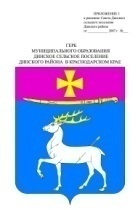 СоветДинского сельского поселения Динского районаРЕШЕНИЕот 24.02.2022                                                                                             № 201-39/4станица ДинскаяО назначении публичных слушаний по проекту решения Совета Динского сельского поселения Динского района «О внесении изменений в Устав Динского сельского поселения Динского района» В соответствии со статьями 28, 44 Федерального закона от 06.10.2003 №131-ФЗ «Об общих принципах организации местного самоуправления в Российской Федерации», решением Совета Динского сельского поселения Динского района от 15.11.2006 № 67  «Об утверждении Положения о порядке организации и проведения публичных слушаний в муниципальном образовании Динское сельское поселение Динского района»(с изменениями от 29.11.2006), статьями 17, 26, 62 Устава Динского сельского поселения Динского района, Совет Динского сельского поселения Динского района         р е ш и л:Назначить публичные слушания по проекту решения Совета Динского сельского поселения Динского района «О внесении изменений в Устав Динского сельского поселения Динского района» (далее – проект решения) (приложение № 1).Инициатором публичных слушаний является Совет Динского сельского поселения Динского района. Определить уполномоченным органом по подготовке и проведению публичных слушаний временно образуемый организационный комитет (далее – оргкомитет) и утвердить его состав (приложение № 2).Утвердить порядок учета предложений и участия граждан в обсуждении проекта решения Совета Динского сельского поселения Динского района «О внесении изменений в Устав Динского сельского поселения Динского района» (далее – Порядок  учета предложений и участия граждан в обсуждении проекта решения)(приложение № 3).Администрации Динского сельского поселения Динского района (Литвинов) опубликовать настоящее решение, совместно с Порядком учета предложений и участия граждан в обсуждении проекта решения.Оргкомитету провести публичные слушания в соответствии с Положением о порядке организации и проведения публичных слушаний в муниципальном образовании Динское сельское поселение Динского района, утвержденным решением Совета Динского сельского поселения Динского района от 15.11.2006 № 67 «Об утверждении Положения о порядке организации и проведения публичных слушаний в муниципальном образовании Динское сельское поселение Динского района» (с изменениями от 29.11.2006).Контроль за выполнением настоящего решения возложить на комитет по правовым вопросам Совета Динского сельского поселения Динского района (А.И. Кисилевич).Настоящее решение вступает в силу со дня его подписания и подлежит официальному опубликованию.Председатель Совета Динского сельского поселения Динского района										В.А.БеспалькоГлава Динского сельскогопоселения Динского района                                                         В.А.ЛитвиновПРИЛОЖЕНИЕ № 1к проекту решения СоветаДинского сельского поселения Динского районаот 24.02.2022 № 201-39/4					ПРОЕКТ		СоветДинского сельского поселения Динского районаРЕШЕНИЕот ________								                               № ______станица ДинскаяО внесении изменений в УставДинского сельского поселения Динского районаВ целях приведения Устава Динского сельского поселения Динского района в соответствие с действующим законодательством, в соответствии с пунктом 1 части 10 статьи 35, статьей 44 Федерального закона от 6 октября 2003 года № 131-ФЗ «Об общих принципах организации местного самоуправления в Российской Федерации», Совет Динского сельского поселения Динского района р е ш и л:Внести в Устав Динского сельского поселения Динского района, принятый решением Совета Динского сельского поселения Динского района от 16.04.2015 № 47-10/3 (в редакции решений Совета Динского сельского поселения Динского района от 25.08.2016 № 143-24/3, от 30.03.2017 
№ 195-31/3, от 12.07.2018 № 322-49/3, от 06.03.2019 №383-62/3, от 17.06.2019 №410-66/3, от 31.07.2020 №76-16/4; от 24.06.2021 №155-30/4), изменения согласно приложению.Контроль за выполнением настоящего решения возложить на комитет по правовым вопросам Совета Динского сельского поселения Динского района (Кисилевич А.И).Настоящее решение вступает в силу на следующий день после дня его официального опубликования, произведенного после государственной регистрации.Председатель Совета Динского сельского поселения Динского района                                                                         В.А. БеспалькоГлаваДинского сельского поселенияДинского района                                          	                                  В.А. ЛитвиновПРИЛОЖЕНИЕк проекту решения СоветаДинского сельского поселения Динского районаот  _______   № _______Изменения в Устав Динского сельского поселения Динского районаВ пункте 5 статьи 8 «Вопросы местного значения поселения» слова «за сохранностью автомобильных дорог местного значения» заменить словами «на автомобильном транспорте, городском наземном электрическом транспорте и в дорожном хозяйстве»;В пункте 21 статьи 8 «Вопросы местного значения поселения» слова «осуществление контроля за их соблюдением» заменить словами «осуществление муниципального контроля в сфере благоустройства, предметом которого является соблюдение правил благоустройства территории поселения, требований к обеспечению доступности для инвалидов объектов социальной, инженерной и транспортной инфраструктур и предоставляемых услуг»;В части 5 статьи 17 «Публичные слушания, общественные обсуждения» слова «общественные обсуждения или публичные слушания, порядок организации и проведения которых определяется нормативным правовым актом Совета с учетом положений законодательства о градостроительной деятельности» заменить словами «публичные слушания или общественные обсуждения в соответствии с законодательством о градостроительной деятельности.»;Пункт 7 части 6 статьи 25 «Статус депутата Совета» изложить в следующей редакции:«7) прекращения гражданства Российской Федерации либо гражданства иностранного государства - участника международного договора Российской Федерации, в соответствии с которым иностранный гражданин имеет право быть избранным в органы местного самоуправления, наличия гражданства (подданства) иностранного государства либо вида на жительство или иного документа, подтверждающего право на постоянное проживание на территории иностранного государства гражданина Российской Федерации либо иностранного гражданина, имеющего право на основании международного договора Российской Федерации быть избранным в органы местного самоуправления, если иное не предусмотрено международным договором Российской Федерации;».Часть 7статьи 25 «Статус депутата Совета» признать утратившей силу;Часть 7 статьи 31 «Глава поселения» изложить в новой редакции: «7. Глава поселения не может быть депутатом Государственной Думы Федерального Собрания Российской Федерации, сенатором Российской Федерации, депутатом законодательных (представительных) органов государственной власти субъектов Российской Федерации, занимать иные государственные должности Российской Федерации, государственные должности субъектов Российской Федерации, а также должности государственной гражданской службы и должности муниципальной службы, если иное не предусмотрено федеральными законами. Глава поселения не может одновременно исполнять полномочия депутата Совета, за исключением случаев, установленных Федеральным законом от 06.10.2003 № 131-ФЗ «Об общих принципах организации местного самоуправления в Российской Федерации», иными федеральными законами.»;Пункт 9 части 1 статьи 33 «Досрочное прекращение полномочий главы поселения» изложить в следующей редакции:«9) прекращения гражданства Российской Федерации либо гражданства иностранного государства - участника международного договора Российской Федерации, в соответствии с которым иностранный гражданин имеет право быть избранным в органы местного самоуправления, наличия гражданства (подданства) иностранного государства либо вида на жительство или иного документа, подтверждающего право на постоянное проживание на территории иностранного государства гражданина Российской Федерации либо иностранного гражданина, имеющего право на основании международного договора Российской Федерации быть избранным в органы местного самоуправления, если иное не предусмотрено международным договором Российской Федерации;»;В пункте 1 статьи 39 «Полномочия администрации в области использования автомобильных дорог, осуществления дорожной деятельности» слова «за сохранностью автомобильных дорог местного значения» заменить словами «на автомобильном транспорте, городском наземном электрическом транспорте и в дорожном хозяйстве»;Статью 41 «Полномочия администрации в сфере регулирования земельных, лесных, водных отношений и недропользования» изложить в следующей редакции:«Статья 41. Полномочия администрации в сфере регулирования земельных, лесных, водных отношенийАдминистрация осуществляет следующие полномочия в сфере регулирования земельных, лесных, водных отношений:1) управляет и распоряжается земельными участками, находящимися в муниципальной собственности;2) предоставляет земельные участки, находящиеся в муниципальной собственности, в случаях, предусмотренных Земельным кодексом Российской Федерации;3) осуществляет использование, охрану, защиту и воспроизводство городских лесов, лесов особо охраняемых природных территорий, расположенных в границах населенных пунктов поселения;4) владеет, пользуется и распоряжается лесными участками, находящимися в муниципальной собственности;5) разрабатывает лесохозяйственный регламент;6) осуществляет мероприятия по обеспечению безопасности людей на водных объектах, охране их жизни и здоровья;7) иные полномочия, предусмотренные законодательством.»;10. Статью 48 «Муниципальный контроль» изложить в следующей редакции:«Статья 48. Муниципальный контроль1. Органы местного самоуправления поселения организуют и осуществляют муниципальный контроль за соблюдением требований, установленных муниципальными правовыми актами, принятыми по вопросам местного значения, а в случаях, если соответствующие виды контроля отнесены федеральными законами к полномочиям органов местного самоуправления, также муниципальный контроль за соблюдением требований, установленных федеральными законами, законами Краснодарского края.2. Организация и осуществление видов муниципального контроля регулируются Федеральным законом от 31.07.2020 № 248-ФЗ «О государственном контроле (надзоре) и муниципальном контроле в Российской Федерации».Органом местного самоуправления, наделенным полномочиями по осуществлению муниципального контроля, является администрация поселения.Полномочия, функции, порядок деятельности администрации поселения, как органа, наделенного полномочиями по осуществлению муниципального контроля, перечень должностных лиц и их полномочия устанавливаются муниципальными правовыми актами, принимаемыми Советом поселения.3. К полномочиям органов местного самоуправления поселения в области муниципального контроля относятся:1) участие в реализации единой государственной политики в области государственного контроля (надзора), муниципального контроля при осуществлении муниципального контроля;2) организация и осуществление муниципального контроля на территории поселения;3) иные полномочия в соответствии с Федеральным законом от 31.07.2020 № 248-ФЗ «О государственном контроле (надзоре) и муниципальном контроле в Российской Федерации», другими федеральными законами.4. Отнесение осуществления соответствующих видов муниципального контроля к полномочиям органов местного самоуправления по вопросам местного значения поселения осуществляется в пределах установленного перечня вопросов местного значения поселения.Муниципальный контроль подлежит осуществлению при наличии в границах поселения объектов соответствующего вида контроля.»;В абзаце первом части 3 статьи 60 «Подготовка муниципальных правовых актов» слова «обязанности для субъектов предпринимательской и инвестиционной деятельности» заменить словами «обязательные требования для субъектов предпринимательской и иной экономической деятельности, обязанности для субъектов инвестиционной деятельности»;Абзац второй части 3 статьи 60 «Подготовка муниципальных правовых актов» изложить в следующей редакции:«Оценка регулирующего воздействия проектов муниципальных нормативных правовых актов проводится в целях выявления положений, вводящих избыточные обязанности, запреты и ограничения для субъектов предпринимательской и иной экономической деятельности или способствующих их введению, а также положений, способствующих возникновению необоснованных расходов субъектов предпринимательской и иной экономической деятельности и местного бюджета.»;Абзац второй части 5 статьи 62 «Принятие устава поселения, внесение изменений и дополнений в устав поселения» изложить в следующей редакции:«Глава поселения обязан опубликовать (обнародовать) зарегистрированные устав поселения, муниципальный правовой акт о внесении изменений и дополнений в устав поселения в течение семи дней со дня поступления из территориального органа уполномоченного федерального органа исполнительной власти в сфере регистрации уставов муниципальных образований уведомления о включении сведений об уставе поселения, муниципальном правовом акте о внесении изменений в устав поселения в государственный реестр уставов муниципальных образований субъекта Российской Федерации, предусмотренного частью 6 статьи 4 Федерального закона от 21.07.2005 № 97-ФЗ «О государственной регистрации уставов муниципальных образований».»;Часть 2 статьи 76 «Составление, рассмотрение проекта местного бюджета и утверждение местного бюджета» дополнить абзацем следующего содержания:«-документах, определяющих цели национального развития Российской Федерации и направления деятельности органов публичной власти по их достижению.»;Часть 3 статьи 79 «Осуществление финансового контроля» изложить в следующей редакции:«3. Контрольно-счетная палата муниципального образования Динской район осуществляет полномочия контрольно-счетного органа поселения по осуществлению внешнего муниципального финансового контроля на основании соглашения о передаче данных полномочий, заключенного Советом поселения с Советом муниципального образования Динской район в целях реализации Федерального закона от 07.02.2011 № 6-ФЗ «Об общих принципах организации и деятельности контрольно-счетных органов субъектов Российской Федерации  и муниципальных образований». К основным полномочиям контрольно-счетного органа поселения относятся:1) организация и осуществление контроля за законностью и эффективностью использования средств местного бюджета, а также иных средств в случаях, предусмотренных законодательством Российской Федерации;2) экспертиза проектов местного бюджета, проверка и анализ обоснованности его показателей;3) внешняя проверка годового отчета об исполнении местного бюджета;4) проведение аудита в сфере закупок товаров, работ и услуг в соответствии с Федеральным законом от 05.04.2013 № 44-ФЗ «О контрактной системе в сфере закупок товаров, работ, услуг для обеспечения государственных и муниципальных нужд»;5) оценка эффективности формирования муниципальной собственности, управления и распоряжения такой собственностью и контроль за соблюдением установленного порядка формирования такой собственности, управления и распоряжения такой собственностью (включая исключительные права на результаты интеллектуальной деятельности);6) оценка эффективности предоставления налоговых и иных льгот и преимуществ, бюджетных кредитов за счет средств местного бюджета, а также оценка законности предоставления муниципальных гарантий и поручительств или обеспечения исполнения обязательств другими способами по сделкам, совершаемым юридическими лицами и индивидуальными предпринимателями за счет средств местного бюджета и имущества, находящегося в муниципальной собственности поселения;7) экспертиза проектов муниципальных правовых актов в части, касающейся расходных обязательств поселения, экспертиза проектов муниципальных правовых актов, приводящих к изменению доходов местного бюджета, а также муниципальных программ (проектов муниципальных программ);8) анализ и мониторинг бюджетного процесса в поселении, в том числе подготовка предложений по устранению выявленных отклонений в бюджетном процессе и совершенствованию бюджетного законодательства Российской Федерации;9) проведение оперативного анализа исполнения и контроля за организацией исполнения местного бюджета в текущем финансовом году, ежеквартальное представление информации о ходе исполнения местного бюджета, о результатах проведенных контрольных и экспертно-аналитических мероприятий в Совет и главе поселения;10) осуществление контроля за состоянием муниципального внутреннего и внешнего долга;11) оценка реализуемости, рисков и результатов достижения целей социально-экономического развития поселения, предусмотренных документами стратегического планирования поселения, в пределах компетенции контрольно-счетного органа поселения;12) участие в пределах полномочий в мероприятиях, направленных на противодействие коррупции;13) иные полномочия в сфере внешнего муниципального финансового контроля, установленные федеральными законами, законами Краснодарского края, уставом и решениями Совета.»;16. Абзац третий части 5 статьи 79 «Осуществление финансового контроля» после слов «контроль за соблюдением положений правовых актов, обусловливающих публичные нормативные обязательства и обязательства по иным выплатам физическим лицам из местного бюджета,» дополнить словами «формирование доходов и осуществление расходов местного бюджета при управлении и распоряжении муниципальным имуществом и (или) его использовании,».ПРИЛОЖЕНИЕ № 2УТВЕРЖДЕНрешением СоветаДинского сельского поселенияДинского районаот  24.02.2022 № 201-39/4СОСТАВоргкомитета по проведению публичных слушаний по проекту решения Совета Динского сельского поселения Динского района«О внесении изменений в Устав Динского сельского поселения Динского района»ПРИЛОЖЕНИЕ № 3УТВЕРЖДЕНрешением СоветаДинского сельского поселения Динского районаот  24.02.2022 № 201-39/4ПОРЯДОКучета предложений и участия граждан в обсуждениипроекта решения Совета Динского сельского поселения Динского района «О внесении изменений в Устав Динского сельского поселения Динского района»1. Предложения по проекту решения Совета Динского сельского поселения Динского района «О внесении изменений в Устав Динского сельского поселения Динского района» (далее – проект решения) могут вноситься гражданами Российской Федерации, постоянно проживающими на территории Динского сельского поселения Динского района и обладающими активным избирательным правом.2. Гражданин (группа граждан) оформляет предложения по проекту решения в виде таблицы по следующей форме:3. Предложения, оформленные в виде таблицы, направляются в оргкомитет по подготовке и проведению публичных слушаний (далее – оргкомитет)за подписью гражданина (группы граждан), внесшего (внесших) их с приложением следующих сведений:1) фамилия, имя, отчество гражданина (граждан), внесшего (внесших) предложения по проекту решения;2) домашний адрес, контактный телефон;3) данные о документе, удостоверяющем личность.4. Предложения к опубликованному проекту решения подаются в оргкомитет по адресу:  ст. Динская, ул. Красная, 57, каб. 4, тел.5-50-14, факс 6-38-08, e-mail:dinskayasel@rambler.ru в срок до 04 апреля2022 года включительно, начиная с первого рабочего дня, следующего за днем его опубликования, и рассматриваются оргкомитетом в соответствии с настоящим Порядком.Предложения, внесенные с нарушением требований и сроков, предусмотренных настоящим Порядком, по решению оргкомитета могут быть оставлены без рассмотрения.5. Депутаты Совета Динского сельского поселения Динского района вносят предложения по проекту решения в порядке, предусмотренном Регламентом Совета Динского сельского поселения Динского района.6. Предложения должны соответствовать Конституции РФ, требованиям Федерального закона от 06.10.2003 № 131-ФЗ «Об общих принципах организации местного самоуправления в Российской Федерации», федеральному законодательству, законодательству Краснодарского края и следующим требованиям:1) должны обеспечивать однозначное толкование положений Устава Динского сельского поселения Динского района;2) не допускать противоречие либо несогласованность с иными положениями Устава Динского сельского поселения Динского района.7. Поступившие предложения рассматриваются на публичных слушаниях в порядке, установленном  Положением о порядке организации и проведения публичных слушаний в муниципальном образовании Динское сельское поселение Динского района, утвержденным решением Совета Динского сельского поселения Динского района от 15.11.2006 № 67 (с изменениями от 29.11.2006) (размещено на официальном Интернет-портале Динского сельского поселения Динского района: www.dinskoeposelenie.ru, раздел «Администрация», подраздел «Публичные слушания»).1.Кисилевич Андрей Иванович- депутат Совета Динского сельского поселения Динского района, председатель комитета по правовым вопросам Совета Динского сельского поселения Динского района;2.БабанскийАнтон Алексеевич- депутат Совета Динского сельского поселения Динского района, заместитель председателя комитета по финансовым вопросам Совета Динского сельского поселения Динского района;3.Светов Владимир Игоревич- депутат Совета Динского сельского поселения Динского района, председатель комитета по социальным вопросам и спорту Совета Динского сельского поселения Динского района;4.Елисеев Дмитрий Анатольевич- депутат Совета Динского сельского поселения Динского района, председатель комитета по вопросам ЖКХ Совета Динского сельского поселения Динского района;5.Чернов Юрий Николаевич- депутат Совета Динского сельского поселения Динского района, председатель комитета земельно-имущественных отношений Совета Динского сельского поселения Динского района;6.ЮщенкоНаталия Константиновна- депутат Совета Динского сельского поселения Динского района;7.8.Коханова Светлана АнатольевнаШутенкоЕлена Геннадьевна- начальник правового управления администрации Динского сельского поселения Динского района;- главный специалист организационно-правового отдела правового управления администрации Динского сельского поселения Динского района.№ № п\пГлава, статья, часть, пункт, абзацТекст проектаТекст поправкиТекст проекта с учетом поправкиКем внесена поправка123456